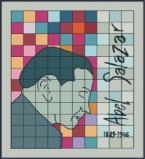 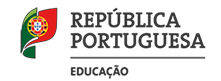 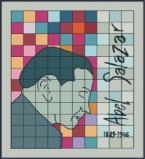 PROJETO SER ESCOLARegras de atuação comuns e uniformesSer funcionário AEPAS…A entrada na sala de aula.O assistente operacional abre as portas de sala de aula, após o toque de entrada, e solicita a entrada dos alunos, enquanto aguardam a chegada do professor.Verifica a entrada dos alunos em silêncio ou em tom baixo. (delegado e subdelegado responsáveis pela monitorização dos pares enquanto aguardam a chegada do professor). O procedimento descrito deve ser implementado sempre que se os recursos disponíveis o permitam efetuar. Nas salas de TIC, laboratório de Ciências Naturais e Laboratório de Ciências Físico Químicas, os alunos aguardam a chegada do professor à porta da sala.A manutenção do asseio e organização dos recreios e outros espaços escolares: - Monitoriza a limpeza dos diferentes espaços da escola.- Monitoriza a permanência e deslocação dos alunos nos diferentes espaços da escola.Cumprimento das regras nos diferentes espaços escolares- Verifica o cumprimento dos comportamentos esperados nos diferentes espaços escolares.- Relembra os comportamentos esperados nos diferentes espaços escolares e incentiva e reforça o seu cumprimento.- É consistente e coerente no reforço dos comportamentos apropriados.- Identifica situações de conflito e indisciplina entre alunos e comunica ao respetivo professor titular de turma/diretor de turma e, em casos de maior gravidade, ao diretor do agrupamento (registo de ocorrência sempre que necessário).         Agrupamento de Escolas Professor Abel Salazar – Guimarães (150812)             Escola EB 2,3 Abel Salazar – Ronfe, Guimarães (343638)